ТЕМА: «В гости к игрушкам»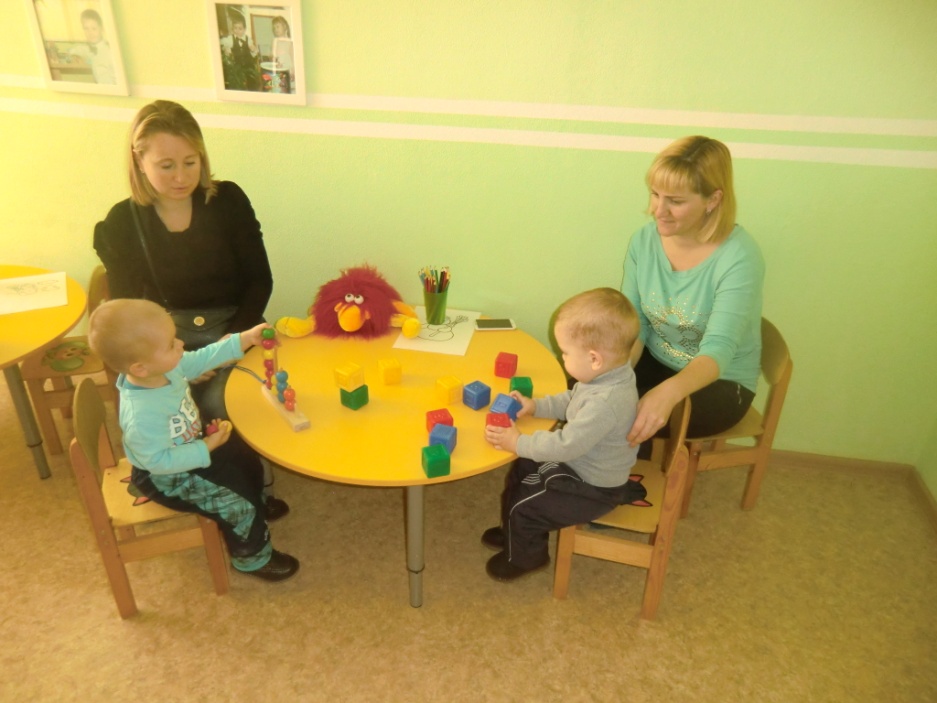 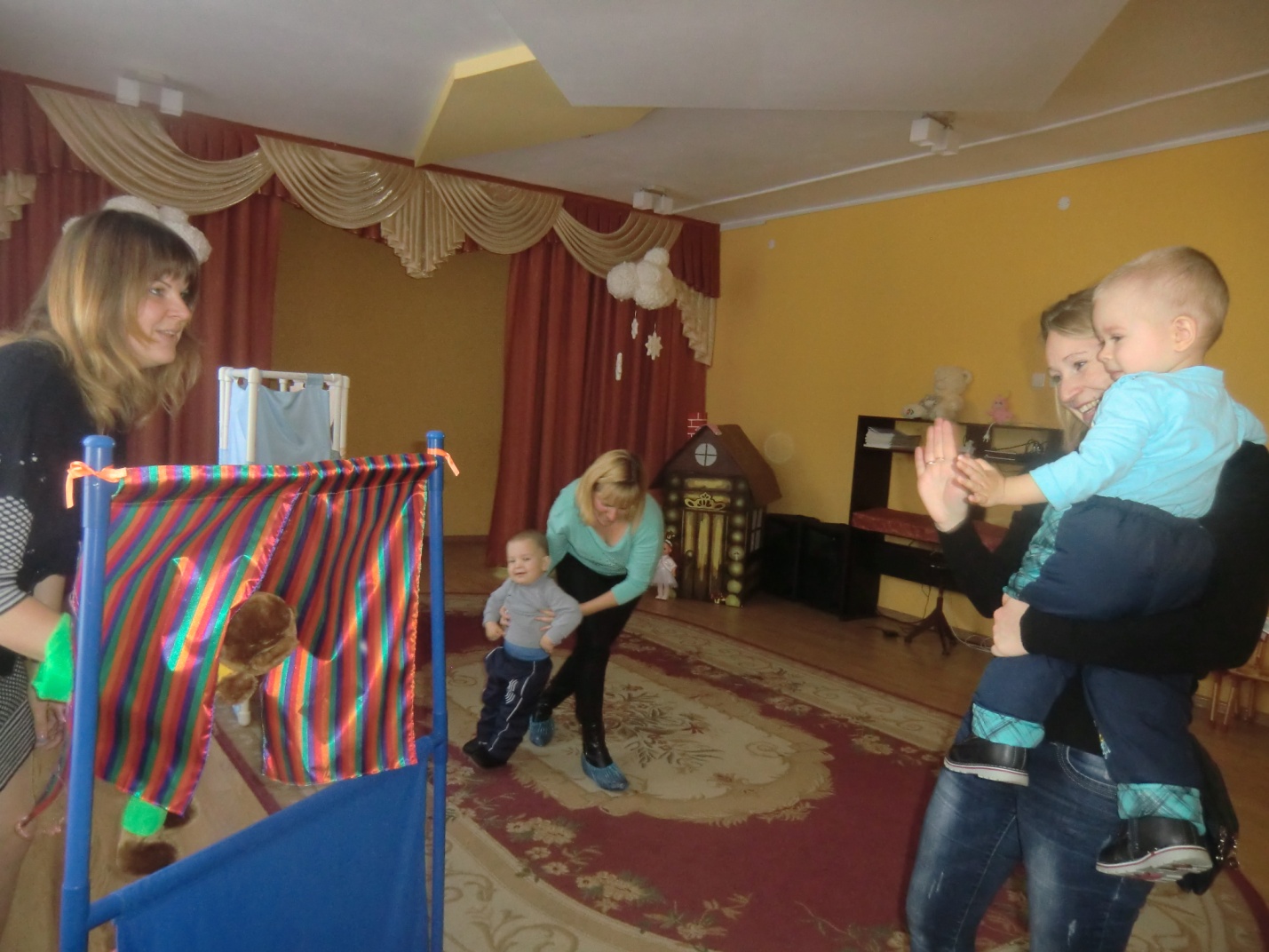 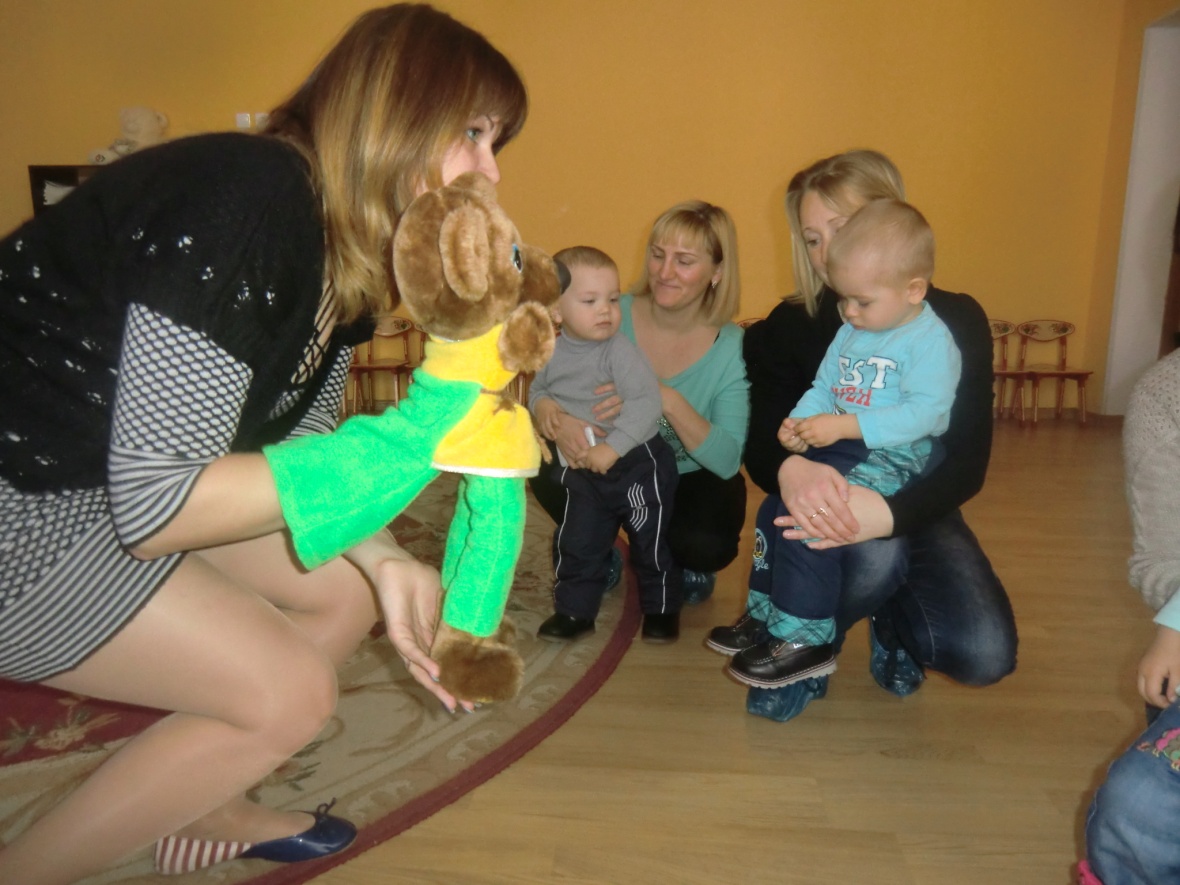 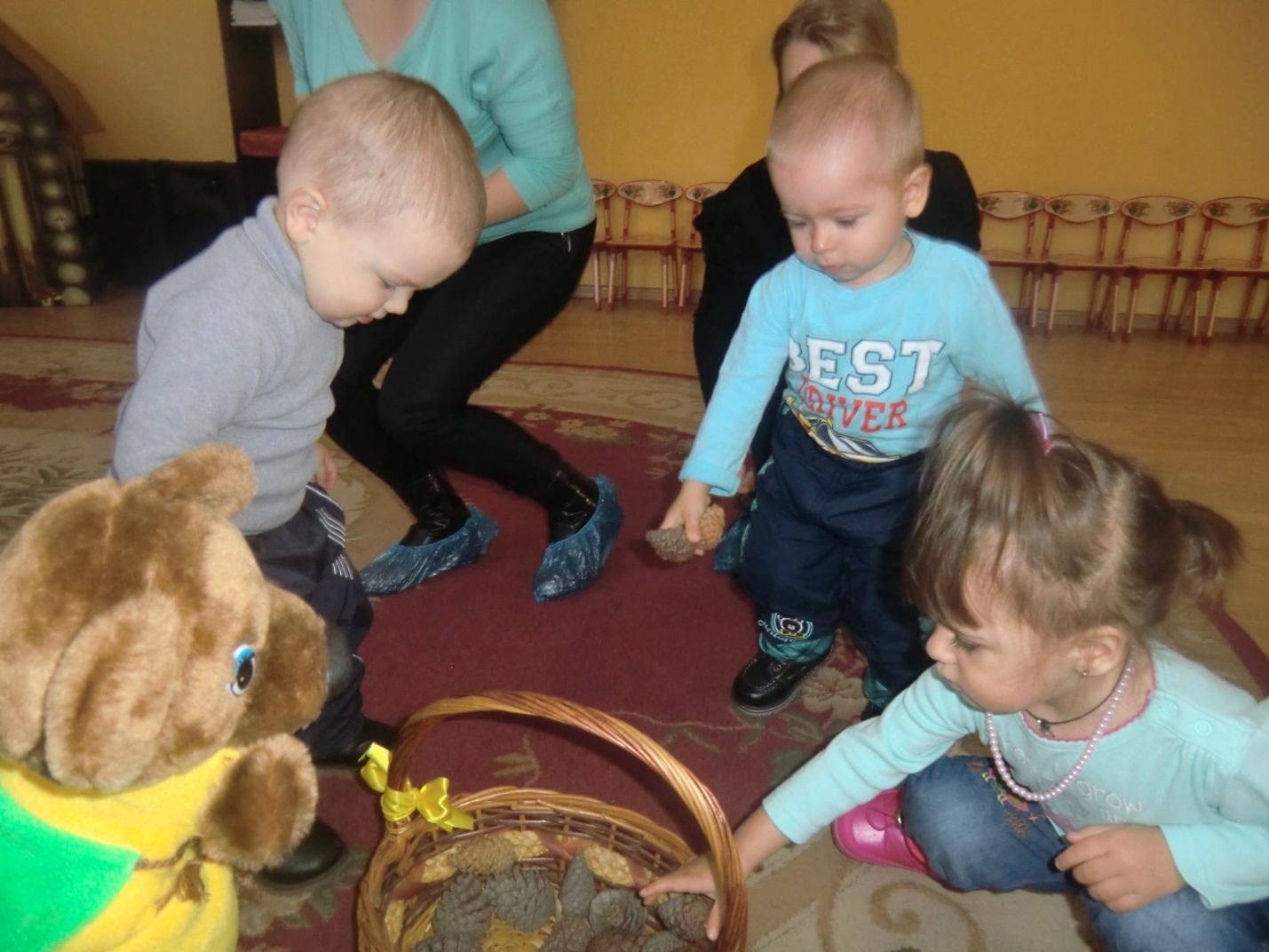 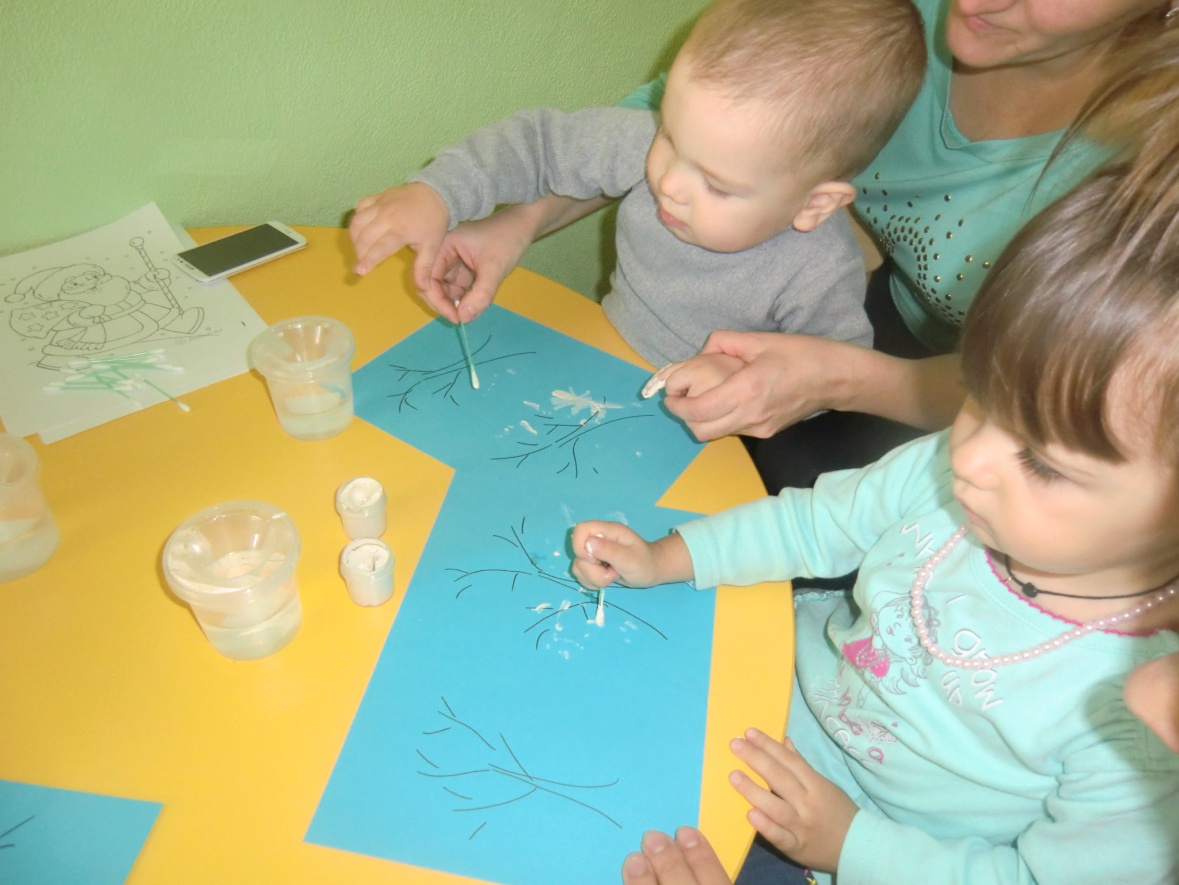 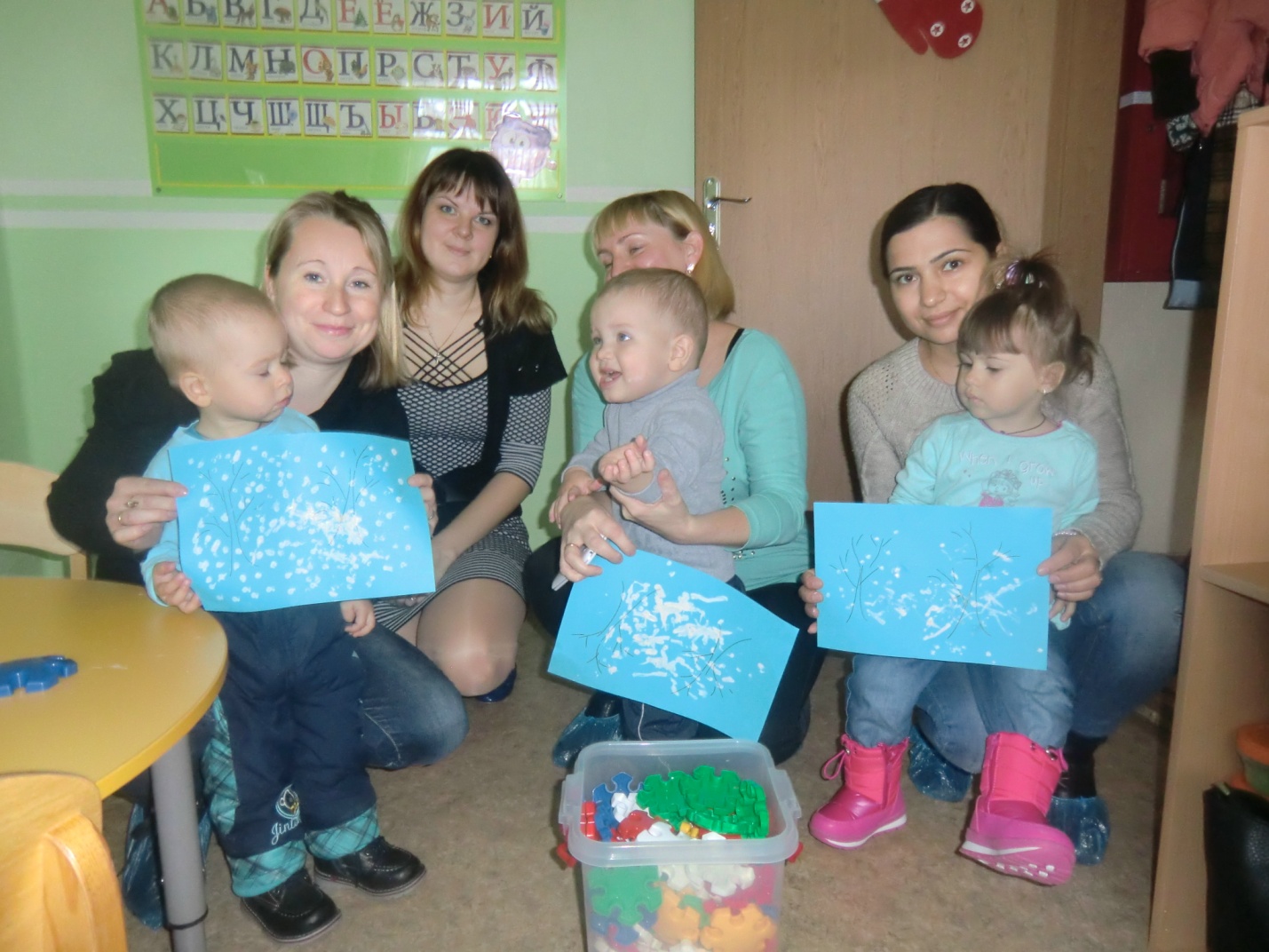 Тема: «Театр сказок»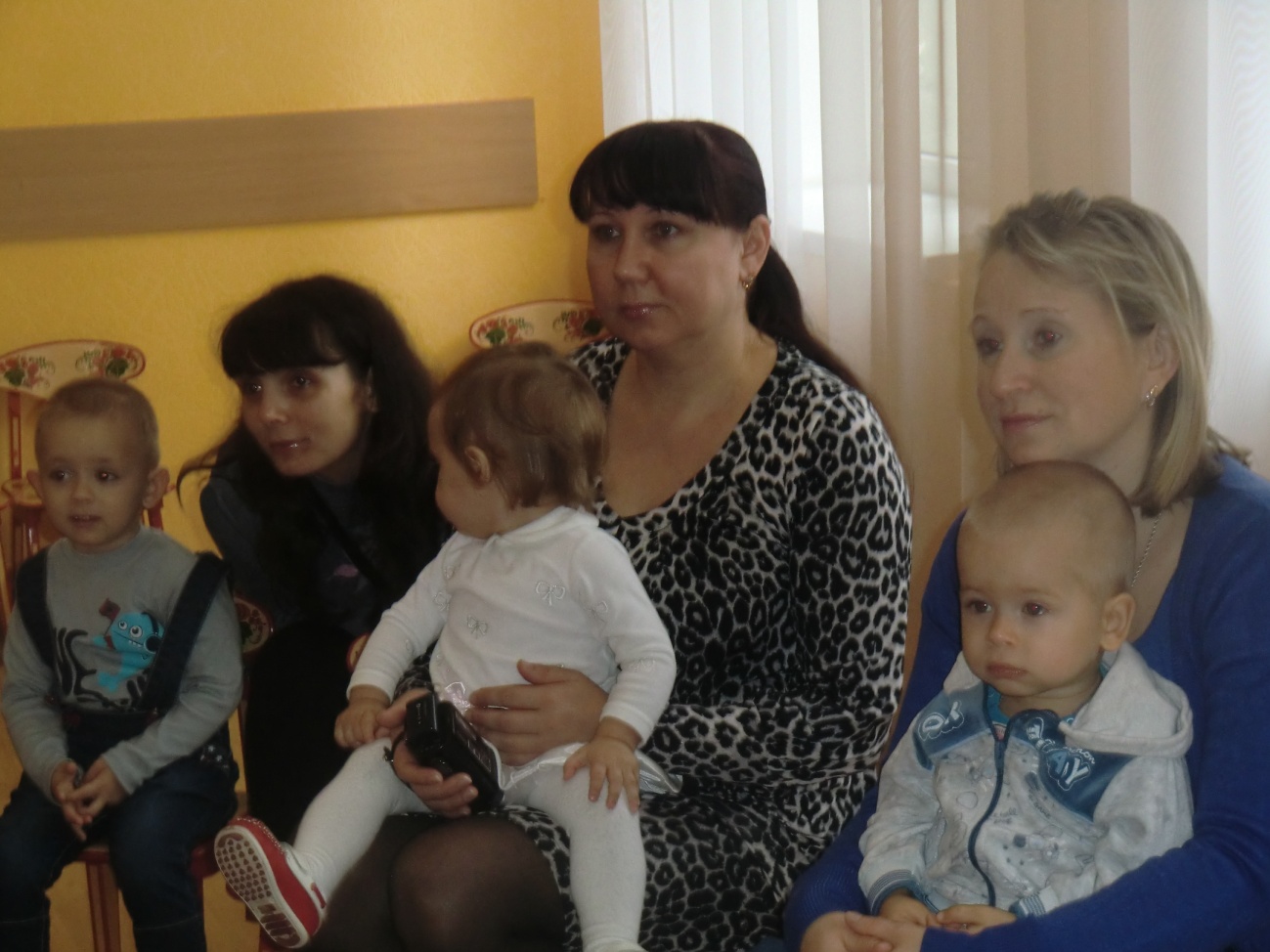 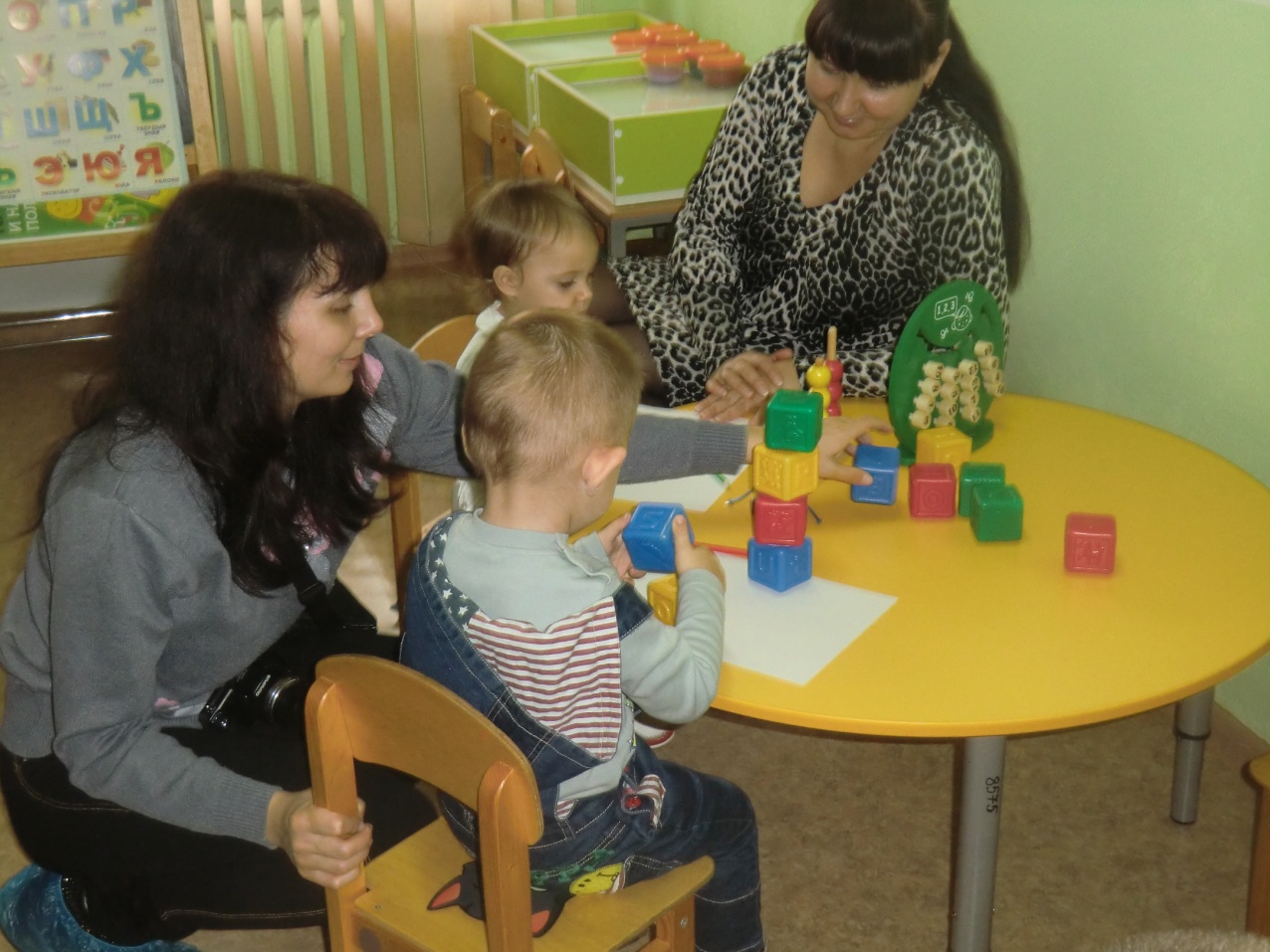 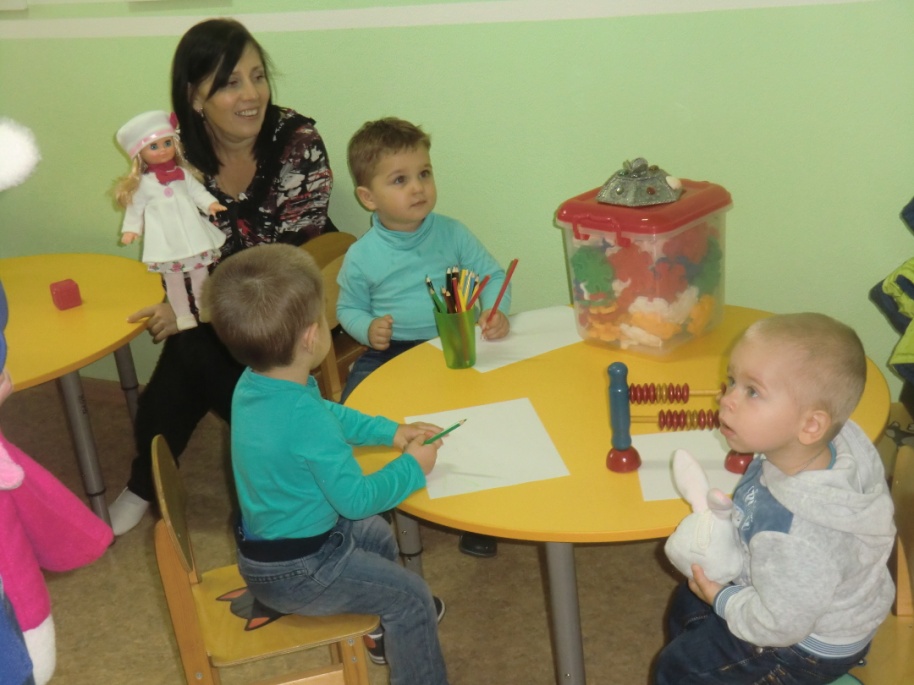 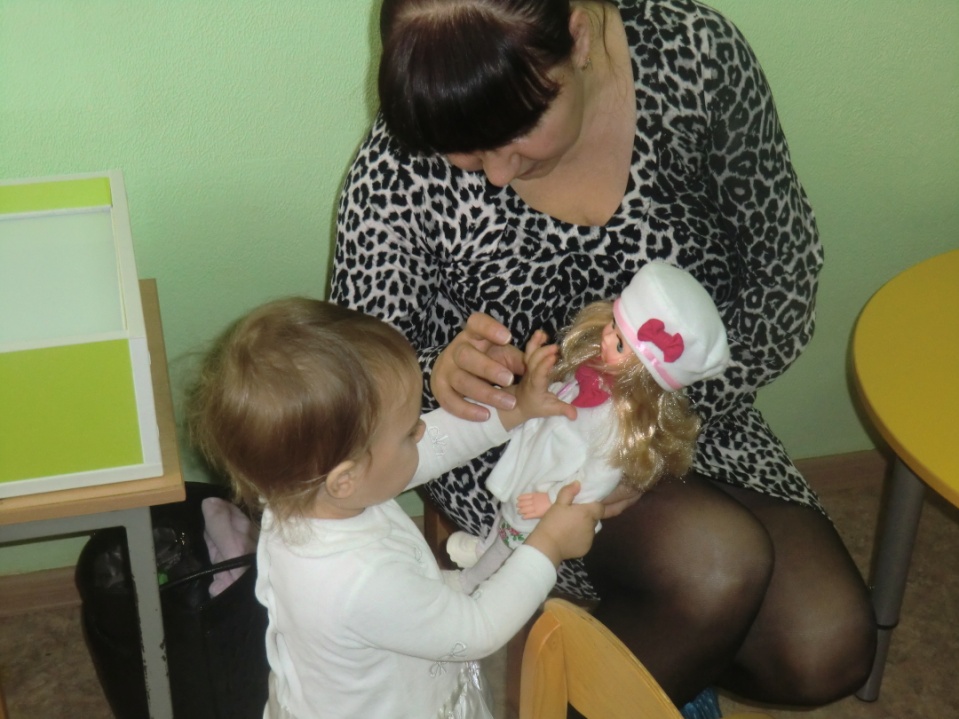 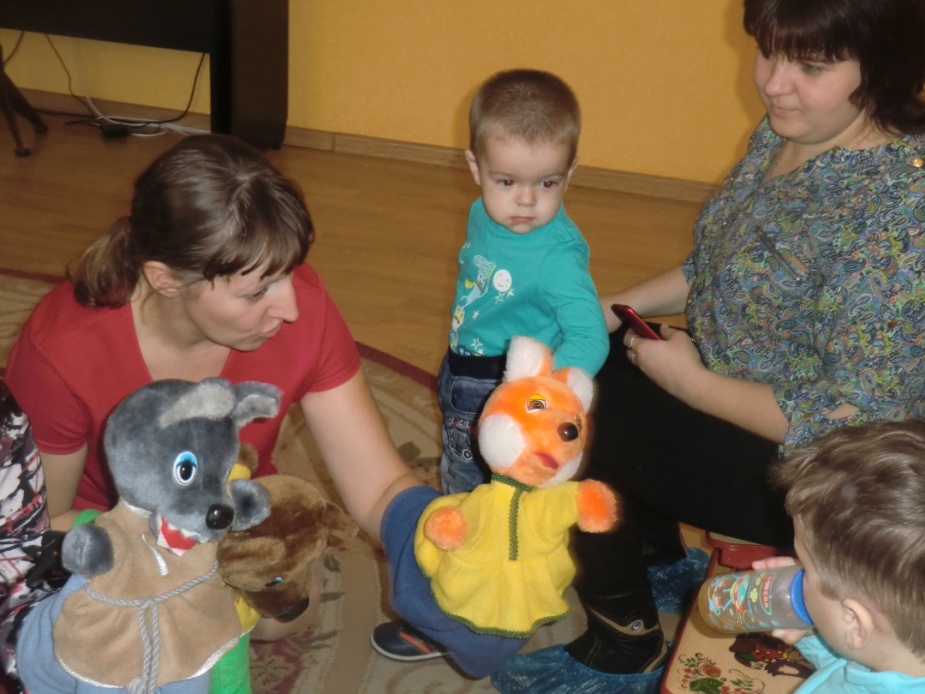 